Huurcontract - bekers Chiro Tiboe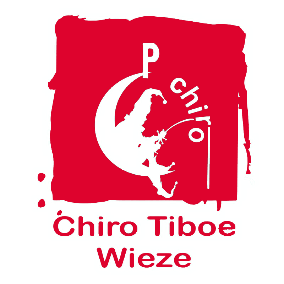 VerantwoordelijkenDries Wyns:		0487 75 03 14Emile Daenen: 		0492 87 79 71Lana D’haese:		0488 51 76 31Stef de Bièvre:		0489 74 70 82Sabrina Peene:		0478 36 79 95HuurderOvereengekomen:Er worden ... bekers verhuurd.De bekers worden verhuurd van .../.../... tot .../.../...De huurprijs van de bekers bedraagt 20 cent per beker. Totale huurprijs: ... euroDe waarborg per beker bedraagt ook 20 cent. Indien er bekers ontbreken, niet proper afgewassen zijn of kapot zijn, dan zullen wij 20 cent per beker afhouden van de betaalde waarborg. Totale waarborg: ... euroDe bekers dienen gestapeld te worden per vijf.Het gepaste bedrag en de waarborg dient ten laatste op .../.../... gestort te worden op volgend rekeningnummer: BE43 00116 1887 7701.Totale over te schrijven bedrag: ... euroDe waarborg wordt door de verhuurder binnen de week teruggestort tenzij deze ingehouden wordt.Indien de waarborg wordt ingehouden, wordt dit gecommuniceerd met de huurder, de reden zal duidelijk meegedeeld worden.Contract in tweevoud opgemaakt te …………………… op ………………………. Gelezen en goedgekeurd, 				Gelezen en goedgekeurd, 
(De verhuurder)						(De huurder)
Chiro Tiboe Wieze 					.............................................Naam jeugdbewegingContactpersoonE-mailadresRekeningnummer